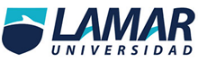 Historia de la Medicina Basada en EvidenciaTIPOS DE ESTUDIOSesgo cualitativoSesgo cuantitativoAceptación y reconocimiento de sesgo.negación de cualquier sesgoSesgo de diseñoEl investigador no tiene en cuenta los sesgos inherentes probables en la mayoría de los tipos de experimento.Sesgo de selección/muestralse produce cuando el proceso de toma de muestras inserta un sesgo inherente en el estudio. Existen dos tipos de sesgo muestral, basados en las muestras que se omiten y las que se incluyen.Sesgo de omisión: se produce cuando se omiten ciertos grupos en la muestra. 
Sesgo de inclusión: se produce cuando las muestras son seleccionadas por convenienciaSesgo de procedimientoOcurre cuando se aplica una cantidad injusta de presión de los sujetos, obligándolos a responder sus preguntas rápidamente.Sesgo de mediciónsurge de un error en la recolección de datos y en el proceso de medición.Sesgo del entrevistadorEste es uno de los segos de investigación más difíciles de evitar en muchos experimentos cuantitativos que se basan en entrevistas.Sesgo de respuestaConsciente o inconscientemente, da una respuesta que piensa que el entrevistador quiere oír.Sesgo de informaciónSe produce cuando se comete un error en la manera en que se difunden los resultados en la bibliografía